	
University of Texas Employee Health Clinical Services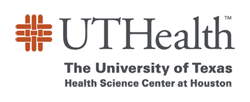 Health History Questionnaire FormTYPE OR PRINT CLEARLYIf you will be participating in activities at UTHealth longer than one (1) day, please indicate your classification:	(  ) Employee  		              (  ) Visiting Student trainee      Estimated length of stay ____Months ____ Days                       	(  ) Professional trainee                    (  ) Visiting Scientist                 Estimated length of stay ____Months ____ Days                       	(  ) Pre-baccalaureate trainee                                                                                                                    Are you working in a laboratory, K-12 school, or providing Direct Patient Care?  Yes  No  Don’t Know Yet                                                           (If “Yes”, proceed to 1.TB test below.  If No, go to Page 2)Your application will not be considered unless supporting documentation is included:   Tuberculin (TB) skin test (PPD) required within the last 6 months, even if you received BCG vaccine.  Date of last TB skin test:______________  (ATTACH DOCUMENTATION OR LABORATORY REPORT)Result (mm)__________ Negative______Positive  (measurement_________ mm if available)Have you ever had a positive tuberculosis (TB) skin test? _____ Yes ____ No If yes, when?   _________Chest x-ray findings if PPD is positive (attach x-ray report)      Date of chest x-ray: _______________Hepatitis B Series Three-dose series or laboratory report of positive hepatitis surface antibody titer (ATTACH DOCUMENTATION OR LABORATORY REPORT)#1  _________        #2  _________         #3 _________ Tetanus/Diphtheria or TDAP one dose within the past 10 years. Date of last vaccination: ___________________MMR/Measles booster Two (2) doses of measles vaccine if born after January 1, 1957, administered on or after your first birthday and at least 30 days apart. Or laboratory report of positive rubeola, mumps, and rubella titers. #1_________          #2 __________Varicella vaccine series (2 doses given at least 28 days apart) or Chicken pox disease (documented by health care provider) or positive varicella titer (attach lab report)Seasonal influenza vaccination.  Date___________________  Attach evidence of vaccination. Bloodborne Pathogen Exposure Questions:  While at The UTHealth, will you be exposed to human blood and bodily fluids?      Yes    No     Don’t Know YetIf you are a visitor and have a risk of being exposed to bloodborne pathogens while at the University; do you want UTHealth to provide the vaccine series at your expense, or perhaps refer you to another source for the vaccination series?                     Yes  No  Don’t Know YetIf you are an employee and will be exposed to bloodborne pathogens here at The University of Texas, we will provide the Hepatitis B vaccine series to you at no charge.If you are an employee do you want the vaccine series?         Yes    No     Don’t Know YetIf you answered “Don’t Know Yet” to either question above (1 or 1.1), you need to ask your supervisor upon arrival at your assigned location.  If the answer then becomes “Yes” to either question you must inform Employee Health at 713-500-3261.If you are an EMPLOYEE and will be exposed to human blood and bodily fluid and choose NOT to accept the vaccine, please read and sign the statement below:I understand that due to my occupational exposure to blood or other potentially infectious materials I may be at risk of acquiring Hepatitis B (HBV) infection. I have been given the opportunity to be vaccinated with Hepatitis B vaccine at this time. I understand that be declining this vaccine, I continue to be at risk of acquiring Hepatitis B infection, a serious disease. If in the future I continue to have occupational exposure to blood or other potentially infectious materials and I want to be vaccinated with Hepatitis B vaccine, I can receive the vaccine series at no charge to me._________________________________________                            __________________________Employee Hepatitis B - Declination Signature                                            DatePast History and Review of Systems: Please check if you have ever had any of the following:  Skin Problems.                                                                	  Diabetes/Sugar disorders       Communicable Diseases.                                                 	  Neck/back/knee problems  Persistent or unusual cough.                                            	  Difficulty with hearing   Color blindness/vision problems                                        Hepatitis                 Loss of consciousness/seizures/ convulsions             	  Alcohol/drug abuse  Unsteadiness in balance/dizzy spells                         	  Psychiatric/emotional problems/depression/anxietyFor any items checked above, are you or were you under the care of a physician?   Yes    No    Signature (Visitor and / or Employee)      		Date______________________________________                    _____________________________________Office Use Only Seasonal Influenza: ____________    MMR Booster: ____________ Td/TDap Booster _______________Hepatitis B Vaccine:   #1________________ #2______________#3____________________TB Skin test given:  Date __________TB skin test result ____mm     Date of reading__________Sent for CXR:  Date__________________	Result: ______________________□  Occupational Health Enrollment Form (Working with Animals)  □  Respiratory Clearance form for EHS    □  Schedule Spirogram    □  Fax Respiratory Clearance form to 713.500.5841  □  Not cleared Name:  Date of Birth:                                                    Gender:     Male                                                                                               FemaleStreet  Address:City/State/ZIP/Country:Your Contact Number(s):Your email:Your Supervisor or Sponsoring Agency & UTH Department/School:Job Title:CONFIDENTIALITY STATEMENT:  This form requires that you provide personal health information that is protected by University policy and State and Federal law.  Your rights to the confidentiality of your personal health information will be strictly maintained by Employee Health Services.  Your information will be used or disclosed in accordance with those policies and laws only to the minimal extent necessary for your treatment or business operations.  You have the option of sending the form via regular mail or sending it via interoffice mail to the address above.CONFIDENTIALITY STATEMENT:  This form requires that you provide personal health information that is protected by University policy and State and Federal law.  Your rights to the confidentiality of your personal health information will be strictly maintained by Employee Health Services.  Your information will be used or disclosed in accordance with those policies and laws only to the minimal extent necessary for your treatment or business operations.  You have the option of sending the form via regular mail or sending it via interoffice mail to the address above.Comments: